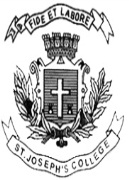  ST. JOSEPH’S UNIVERSITY, BENGALURU-27OPEN ELCTIVE COURSE - I SEMESTERSEMESTER EXAMINATION: DECEMBER 2022      IROE 1 – INTRODUCTION TO INDUSTRIAL RELATIONS AND EMPLOYEE RELATIONSTime- 2 hours		                                     	               Max Marks-50 This question paper contains three sections and one printed page.SECTION AAnswer any FIVE questions 5 x 2 = 10 marks1. Expand I.L.O, In which year was the I.L.O Formed?2.  What is the meaning of Industry?3. What is collective Bargaining?4. Write the full form of CITU and AITUC.5. Name the first Indian trade union and its founder.6. What is Employee Absenteeism?7. Mention any two indicators of Poor Industrial RelationsSECTION -  BAnswer any FIVE questions (5 x 5 = 25 marks)8. What is the nature and scope of Industrial Relations?9. Explain the various features of Trade Unions.10. What are the advantages and disadvantages of Collective Bargaining?11. What are the various measures taken by organizations to overcome Employee Absenteeism?12. Write short notes on grievances of women employees of India.13. Write short notes on CITU.14. Describe the conditions for Good Industrial Relations.SECTION - CAnswer any ONE question (1 x 15 = 15 marks)15. Write an essay on the Collective Bargaining Process.16. Write an essay on labor turn over OR strikes as indicators of Poor Industrial Relations.